Letni potek dela: Raziskovalci biotske raznovrstnosti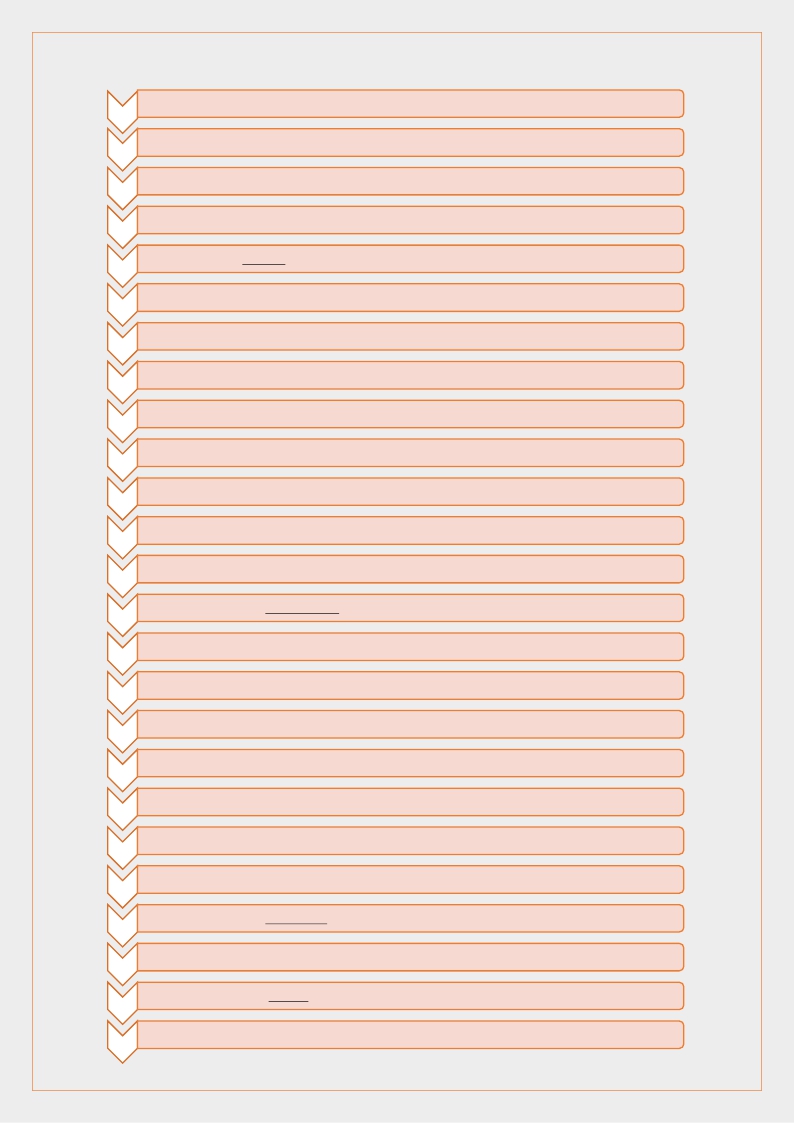 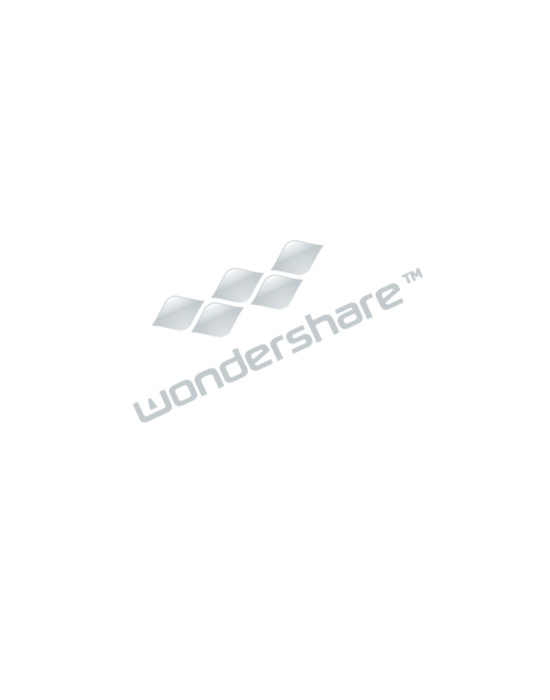 1	•Izbira Kewovih gradiv.2	•Priprava FEE gradiv.3	•Prevod gradiv.4	•REGISTRACIJA – Šole se registrirajo pri nacionalnem koordinatorju.5	•Nacionalni koordinatorji registrirajo šole na  Podio (FEE podatkovna baza).6•PREGLED – šole izvedejo anketo o biotski raznovrstnosti PRED KAKRŠNIM KOLI OZAVEŠČANJEM UČENCEV.  V anketo so vključene samo izbrane vrste rastlin in živali.7	•Šole pregledajo rezultate ter prikažejo odstodke pravilnih odgovorov.8	•Nacionalni koordinatorji razdelijo FEE in KEW gradiva. 9	•Nacionalni koordinatorji opomnijo šole na usklajevanje z eko-šolskim programom, da zmanjšajo obremenitev. 10  •Šole raziščejo svojo šolsko okolico.11  • Šole ustvarijo zemljevid izbranega habitata z najdenimi rastlinskimi in živalskimi vrstami.12  •UKREP – Šole izvedejo ukrepe za pomoč in ozaveščanje o biodiverziteti.13  •Nacionalni koordinatorji pregledajo poročila šol in pripravijo nacionalno poročilo.14  •Nacionalni koordinatorji ‘poročajo’ na Podio (rezultate držav nato združimo).15  •Šole še naprej ozaveščajo in izvajajo ukrepe.16  •Šole obveščajo in vključijo širšo skupnost.1718•SPREMLJANJE – Ponovitev anket o biotski raznovrstnosti. V anketah so uporabljene točno določene rastline in živali. Ankete so enake kot v pregledu.•Šole dodajo na zemljevid habitata nove pridobitve, da pokažejo praktične spremembe habitata (npr. hotel za žužke).19  •Šole pripravijo rezultate, proslavijo uspeh.20  •Šole delijo svoje zgodbe na šolski spletni strani in na skupni spletni strani “Exposure” (lahko v slovenskem jeziku).21  •Nacionalni koordinator pripravi nacionalno poročilo z rezultati.22  •Nacionalni koordinator izpolni  “končno poročilo” na Podio (združeni rezultati vseh držav).23•Nacionalni koordinatorji na Podiu delijo vsaj 2 zgodbi v angleščini. Posredujejo 1-2 visokokakovostni sliki (sajenje, šolski habitat, zemljevidi, makete …).  24   •FEE bo delil izbrane zgodbe na Toyotini eko-šolski ‘Exposure’ strani.  25   •FEE zbere rezultate držav in pripravi poročilo.